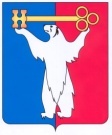 АДМИНИСТРАЦИЯ ГОРОДА НОРИЛЬСКАКРАСНОЯРСКОГО КРАЯПОСТАНОВЛЕНИЕ09.01.2018	г. Норильск	№  01О подготовке проекта о внесении изменений в документацию по планировке территорииВ связи с поступлением предложения Управления имущества Администрации города Норильска (ИНН 2457058236, ОГРН 1052457011276) о внесении изменений в проект межевания территории, предназначенной для размещения автомобильных дорог общего пользования местного значения муниципального образования город Норильск по району Центральный и району Кайеркан, утвержденный постановлением Администрации города Норильска от 25.05.2017 № 222 «Об утверждении документации по планировке территории», на основании ст.ст.  45, 46 Градостроительного кодекса Российской Федерации, ст. 16 Федерального закона от 06.10.2003 № 131-ФЗ «Об общих принципах организации местного самоуправления в Российской Федерации», руководствуясь ст. 61 Устава муниципального образования город Норильск, Главой 3 Правил землепользования и застройки муниципального образования город Норильск, утвержденных решением Норильского городского Совета депутатов от 10.11.2009 № 22-533, с учетом сложившейся градостроительной ситуации,ПОСТАНОВЛЯЮ:1.	Подготовить проект о внесении изменений в документацию по планировке территории, предназначенной для размещения автомобильных дорог общего пользования местного значения муниципального образования город Норильск по району Центральный и району Кайеркан, утвержденную постановлением Администрации города Норильска от 25.05.2017 № 222 (далее - Проект) с учетом предложений Управления имущества Администрации города Норильска.2.	Поручить подготовку Проекта Управлению имущества Администрации города Норильска.3.	Управлению по градостроительству и землепользованию Администрации города Норильска направить копию настоящего постановления в адрес Управления имущества Администрации города Норильска.4.	Опубликовать настоящее постановление в газете «Заполярная правда» и разместить на официальном сайте муниципального образования город Норильск не позднее трех дней с даты его подписания.5.	Контроль настоящего постановления оставляю за собой.И.о. Главы города Норильска	А.В. Малков